                     Referral Form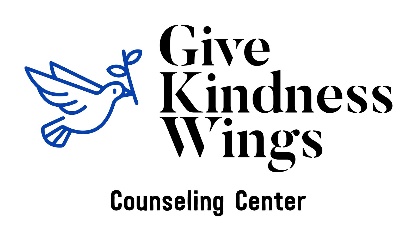 Phone: (229)-985-0103 Fax: (229)-233-4339 Email: info@givekindnesswings.comDate of Referral: _________________REFERRAL SOURCEReferring Provider Name __________________ Agency ______________________	Contact Phone # __________________PATIENT DEMOGRAPHIC INFORMATIONPatient’s Name _______________________________________Address ______________________________________________Home Phone	# ____________________	Cell Phone#____________________	Social	Security#____________________    DOB	__/__/____	 Sex __________	Race ______________	Insurance Type ______________________   Policy Number ____________________Emergency Contact Name ___________________________	Relationship to Patient ____________________ Contact #_____________________Primary Care Physician______________________________________	Clinic Name	_______________________________________________	Phone	______________________________________________________CLINICAL INFORMATIONReason for Referral ______________________________________________________________________________________________________________________________________________________________________________________________________